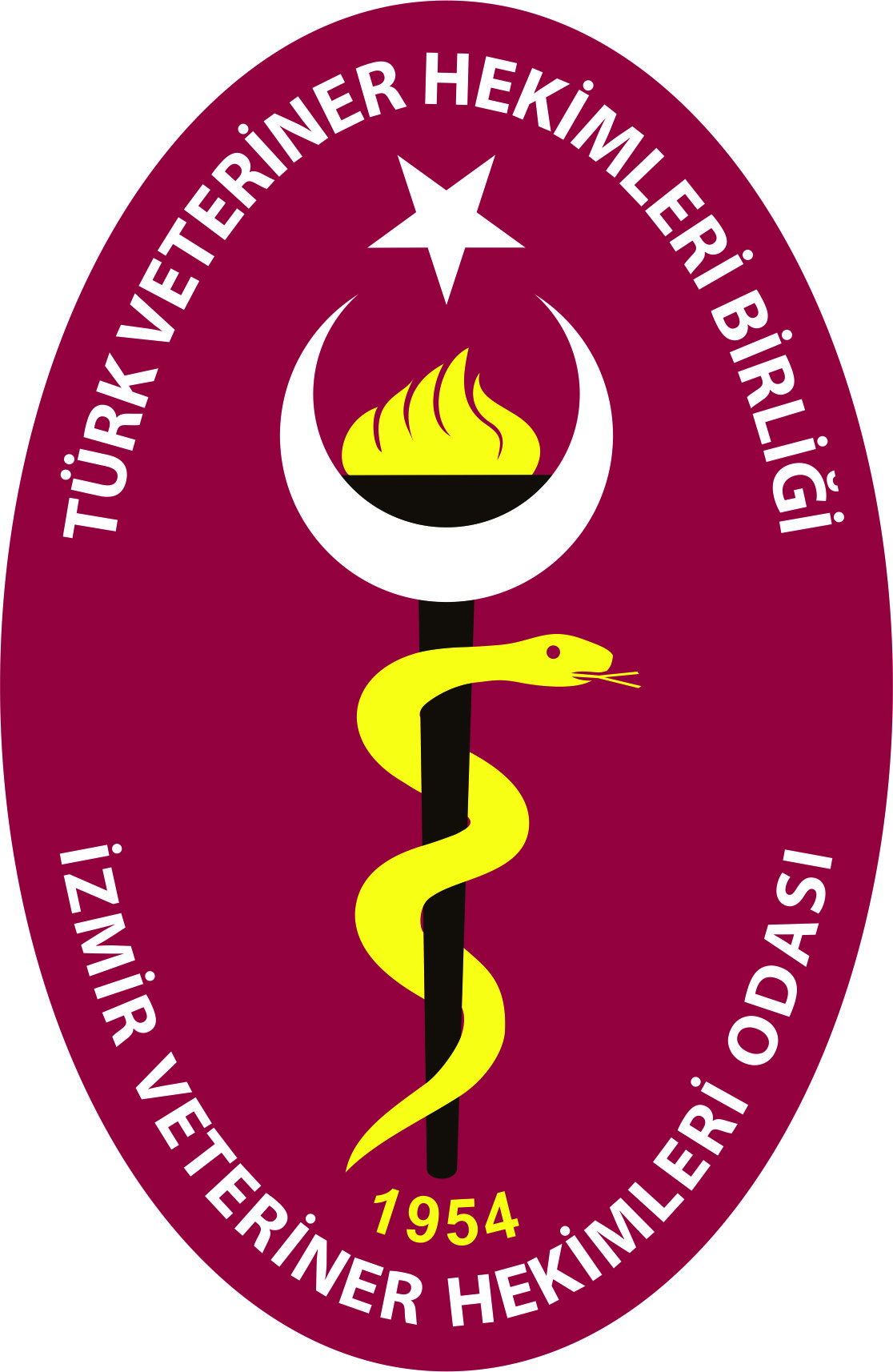 TÜRK VETERİNER HEKİMLERİ BİRLİĞİİZMİR VETERİNER HEKİMLERİ ODASIKazım dirik mh Ankara Cd No:2 Ofis 2/802 Folkart Time Bornova-İzmir TEL:0232 465 10 63-FAKS:0232 465 10 61KANATLI İŞLETMELERİNDE ÇALIŞAN VETERİNER HEKİM HİZMET SÖZLEŞMESİBu sözleşme  (…………………………………………..) ile Veteriner Hekim(………………………….) arasında yaptıkları sözleşmenin şartlarını belirler.Yasal DayanakBu sözleşme Türk Veteriner Hekimleri Birliğinin 14/02/2013 tarihli yönergesine,iş mevzuatı  ile 13 Temmuz 2015 tarihli Resmi Gazete'de yayımlanan "Kamu Dışında Görev Alan Veteriner Hekimlerin Çalışma Usul ve Esaslarına Dair Tebliğ" hükümlerine dayanılarak hazırlanmıştır. Bu sözleşme, iş mevzuatı  ile 13 Eylül 2006 tarihli Resmi Gazete'de yayımlanan "Türk VeterinerHekimleri Birliği Hizmetlerinin Yürütülmesine İlişkin Uygulama Yönetmeliği" hükümlerine dayanılarak hazırlanmıştırTaraflarVeteriner Hekim                                        Adı Soyadı  	: Oda Üye No	: Adresi         	: İl/ilçe        	: Tc No	 	: Telefon No  	: Faks No      	: Diploma No	:Çalışma Şekli:Tam zamanlıİşverenİşletme Sahibinin Adı Soyadı	(İşletmenin Unvanı)İşletmenin Adresi			İşletmenin Faaliyet Alanları	İşletme NumarasıKapasitesi						   4) İşyeri Veteriner Hekiminin genel görev, yetki ve sorumlulukları(1) Kamu dışı işyerlerinde görev alan Veteriner Hekimlerin görev, yetki ve sorumlulukları aşağıdadır.(a)Yönergede belirlenmiş tüm görev, yetki ve sorumluluklarını yerine getirirken, mesleki hizmete yönelik mevzuata, bağlı bulunduğu Veteriner Hekimler Odasının almış olduğu kararlara ve tüm mesleki etik kurallara uymak,(b)Görev yaptığı hizmet alanı ile ilgili Resmi makamlarca belirlenen yasal düzenlemelere uymak ve takip etmek, Yetkili idare tarafından yapılan resmi kontrol ve denetimler sırasında görevlilere gereken bilgi ve belgeleri sunmak, resmi kontrol ve denetime yardımcı olmak,(c)İşyeri ile yapılan “tip sözleşme” kurallarına uymak,(d)Hizmet Sözleşmesinde belirtilen gün ve saatlerde görev alanı dışında mesleki faaliyette bulunmamak,(e)Görev yaptığı alanla ilgili haksız rekabet kurallarına fırsat vermemek,(f)  TVHB veya Odalar tarafından belirlenen asgari ücret tarifesine uymak,(g) TVHB, Oda ve yetkili idareler tarafından çalıştığı işyerinin faaliyeti ile ilgili  düzenlenen ve  katılınması zorunlu olarak belirlenen eğitim ve kurslara katılmak zorundadır      5) Bu Sözleşme Kapsamında Çalışan Veteriner Hekimin görev, yetki ve sorumlulukları(4.maddeye ek olarak)İşletmede gerekli biyo güvenlik ve hijyen önlemlerini belirlemek ve gerekli tedbirlerin alınmasını sağlamak, bu konuda çalışan personele eğitim düzenlemek,Hayvan sağlığı, yem güvenliği ve hayvan refahı konularında alınması gerekli tedbirleri belirlemek ve uygulanmasını sağlamak, ihbarı zorunlu hastalık çıktığında İl veya İlçe Müdürlüğünü bilgilendirmek,Hayvanların aşılama programlarını düzenlemek Suni tohumlama veya embriyo transferlerini yapmak veya yaptırmak,Hayvanları kimliklendirmek ve kayıtlarını yapmak veya yaptırmakVeteriner tıbbi ürünlerin ve biyolojik ürünlerin uygulama kayıtlarının tutulmasını ve takibini sağlamak, Bakanlık tarafından istenen tüm bilgileri düzenli olarak vermekVeteriner Hekim sözleşmede belirtilen çalışma gün ve saatlerinde başka bir işte çalışamaz. “Çalışma Belgesi” ni her yıl yenileyerek İzmir Veteriner Hekimler Odasına onaylatmak zorundadır.Veteriner Hekim, Bakanlık veya Türk Veteriner Hekimleri Birliği tarafından katılınması zorunlu eğitim veya toplantı düzenlendiğinde bu toplantıya katılmak zorundadır. k) Kuluçkahane ve Damızlık Kanatlı İşletmeleri Yönetmeliğinin 19. Maddesinde belirtilen Sorumlu Veteriner Hekim tarafından yerine getirilmesi gereken görev ve sorumlulukları yerine getirmek.      6)  İşverenin SorumluluklarıVeteriner Hekimin görev ve sorumluluklarını yerine getirebilmesi için gerekli her türlü araç ve gereç işveren tarafından sağlanmak zorundadır.İşveren, Veteriner Hekimin görevini yerine getirirken gerekli kolaylığı sağlamadığı durumda, Veteriner Hekim durumu tüm yetkili kurumlara bildirmeye yetkilidir. İşveren, Veteriner Hekime belirlenen sorumlulukları dışında başka bir görev veremez.İşveren, Bakanlık veya Türk Veteriner Hekimleri Birliği tarafından Veteriner Hekimin katılması zorunlu eğitim veya toplantı düzenlendiğinde bu toplantıya katılmasını sağlamak zorundadır. Sözleşmeden doğacak resmi ödemeler,vergi,harç,aidat vb ücretler işveren,işletmeler tarafından karşılanacaktır.7) Veteriner Hekimin ücret ve özlük haklarıa)Veteriner hekimin 2024 yılı asgari aylık net ücreti en az 44.650,00TL dir(ek mesai çalışmaları, sigorta,vergi gibi yasal kesintiler ile yol ve yemek ücreti net maaşa ilave edilir.) Ayrıca yemek bedeli resmi açıklanan rakamdan günlük 187,00TL Kdv dahil olarak ödenir.(İşveren tüm personeline servis ve yemek veriyorsa yol yemek ücreti ödenmez)b)Veteriner Hekimin maaşlarının hekimin belirteceği kendisine ait hesap banka numarasına (IBAN no ) yatırılması yasal zorunluluktur.c)İlgili kurum ve işletmelerin 2024 yılı için  aylık  asgari net  44.650,00TL’ye gelecek şekilde brüt ücretin ilgli departmanlarca hesaplayıp SGK ve  maaş ödemelerini düzenlemeleri gerekmektedir. Asgari ücretten Yüksek olan  net ücretlere göre brüt ücretler belirlenir,d)İşverenler,çalışan hekimlerine asgari belirtilen ücretten yüksek ücret ödemesi yapıyorsa(çalışma yılına,görevi ve sorumluluk alanlarına göre vb) Veteriner Hekimin (Net maaşı)……………………..TL/Ay Veteriner Hekimin Görevi………………………………e)İşletmeler bünyesinde bulunan Veteriner Hekimlerin SGK hizmet bildirgesi ve ücret dökümünü gösteren resmi belgeleri Veteriner Hekimin bağlı bulunduğu, yasal olarak kayıtlı olduğu meslek odası İzmir Veteriner Hekimleri Odası tarafından talep edilmesi durumunda izmvho@izmvho.com.tr mail adresine iletilmesi zorunludur.f)Haftalık izin hakkı saklı olup günü işverenle birlikte belirlenir.g)Yıllık ücretli izin süresi için İş Kanunundaki süreler esas alınır.h)Veteriner hekim, yıllık izinli veya raporlu olduğu günlerde yerine vekalet edecek veteriner hekimi belirleyerek izine ayrılmadan önce Bakanlık İl veya İlçe Müdürlüğüne ve İzmir Veteriner Hekimleri Odasına bildirmek zorundadır.ğ)Taraflar, çalışma süresince İş Kanununun ilgili maddelerine karşı sorumludurlar.8)  Sözleşmenin Süresi, Sona Ermesi ve FesihBu sözleşme İzmir Veteriner Hekimler Odası tarafından düzenlenen “Çalışma İzin Belgesi” ile birlikte 1 yıl süre ile geçerlidir. Ancak; “Çalışma İzin Belgesini ve sözleşmenin” her yıl yenilenmesi zorunludur. Sözleşmeler yapıldığı yıl 01 Ocak ve 31 Aralık arası geçerlidir.Sözleşmenin kendiliğinden devam etmesi halinde Veteriner Hekimin aylık ücreti 657 sayılı kanuna tabi olarak çalışan veteriner hekime yapılan zam oranında arttırılır.Veteriner Hekim işten ayrılmak istediği taktirde, bir ay önceden işyerine, Bakanlık il veya ilçe müdürlüğüne ve İzmir Veteriner Hekimler Odasına bildirmek zorundadır.İşverenin Veteriner Hekimi işten çıkarma isteği durumunda da aynı prosedür işveren tarafından yerine getirilir.Veteriner Hekim işe başlarken aldığı “Çalışma İzin Belgesini” İzmir Veteriner Hekimler Odasına teslim etmek zorundadır. Ücretin işveren tarafından sözleşmede belirtilenden az ödenmesi halinde 4857 sayılı İş Kanunun 24. Maddesi gereği 7 gün içinde fesih edebilecektir. Bu nedenle işveren Veteriner Hekime 15 aylık net ücret herhangi bir hüküm istihsaline gerek kalmaksızın tazminat olarak ödenecektir. 2024 yılı veteriner hekimlerle yapılan sözleşmeler bir sonraki yılın Veteriner hekim ücreti bakanlık ve TVHB Merkez Konseyinden resmi ücreti açıklanıncaya kadar veya yeni yılın ocak ayının sonuna kadar sözleşmeler geçerlidir. Aradaki ücret farkı,devam eden sözleşmelerde  1 ocak itibariyle yeni belirlenen ücret ile aradaki fark Veteriner Hekime hakedişi olarak ödenir.Bu sözleşmeler feshi halinde her iki taraf kanunu süreç olan en az 1 aylık süreden önce noter onaylı fesih bildirim yapılacak, bildirim yapılmayan sözleşmeler devam eder. 9)  Çalışma Gün ve SaatleriVeteriner Hekimin çalışma gün ve saatleri aşağıdaki gibidir.(Haftalık 45 saati aşamaz)Gün ve Saat Pazartesi    :  ………. / ……….  Salı            :  ………. / ……….  Çarşamba  :  ………. / ……….       Perşembe   :  ………. / ……….      Cuma         :   ………. / ……….  Cumartesi  :   ………. / ……….         10) AnlaşmazlıklarBu sözleşmenin uygulanmasından doğabilecek anlaşmazlıkların çözümünde İzmir mahkemeleri ve icra daireleri yetkilidir   Bu sözleşme …………tarihinde hazırlanmış ve taraflarca imzalanmıştır. Bu sözleşmede hüküm bulunmayan konularda genel hükümler uygulanır. Oda onayından sonra sözleşmenin bir sureti Bakanlık İl veya İlçe Müdürlüğüne, bir sureti de İzmir Veteriner Hekimler Odasına verilecektir. İşyeri Yetkilisinin	                                                                              Veteriner HekimAdı Soyadı						                              Adı Soyadıİmza						                                         İmzaOnay İzmir Veteriner Hekimleri Odası Başkanı